Внеклассное мероприятие в 4 классе «Экологический калейдоскоп»Цели игры:пробуждение интереса младших школьников к изучению природы, экологии;расширение кругозора обучающихся;продолжение развития и тренировки логического мышления, памяти, внимания;воспитание чувства любви и уважения к окружающему миру;формирование у детей экологического сознания.Ведущий: Нас с вами окружает удивительный мир: светит солнце, плывут облака, цветут цветы, весело поют птицы. Это природа! Человек – ее часть. Природа нас кормит, поит, одевает, лечит. Она является источником вдохновения для художников, писателей, поэтов, композиторов. Но всегда ли человек благодарен ей? Сегодня мы с вами проверим, насколько глубоки и прочны наши знания о природе, насколько мы умеем ее беречь.Вы знаете счастье окно отворить, 
Березе в окне улыбнуться, 
Синицу веселую с рук накормить, 
К зеленой листве прикоснуться? 
Вы знаете счастье дельфина обнять, 
Сказать ему доброе слово? 
Вы знаете счастье все тайны узнать 
Безмолвного мира морского? 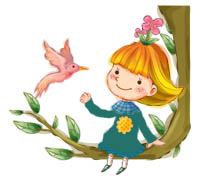 Вы знаете счастье с утра в тишине 
По золоту листьев, по снегу, 
По зимнему лесу, по первой лыжне 
Пройти по звериному следу?Природа, природа в любое время года, 
В любое время года мы благодарны ей 
За ясные восходы, за дальние походы, 
За то, что ждет природа своих друзей.Конкурс 1.                                                                    "Разминка"Команды по очереди отвечают на вопросы, которые написаны на снежинках. Капитаны команд отрывают снежинки  и читают вопрос. Если команды затрудняются с ответом, право ответа получают команда-соперника.Вопросы конкурса:Какая жидкость не имеет цвета, запаха и вкуса. (Ответ: вода.)Вьют ли наши перелетные птицы гнезда на юге? (Ответ: нет.)Какая часть есть у обуви и у холма? (Ответ: подошва.)Какую цепь нельзя поднять? (Ответ: цепь питания, горную цепь.)Что за утреннее серебро можно собрать на траве? (Ответ: росу.)Какое животное бежит задними ногами вперед? (Ответ: заяц.)Что в пустыне дороже золота? (Ответ: вода.)Какое млекопитающее строит дом с бассейном? (Ответ: бобр.)Название, какого лесного зверя дано созвездиям? (Ответ: медведица.)Какая перелетная птица не вьет собственного гнезда и подбрасывает свои яйца в чужие гнезда? (Ответ: кукушка.)Какая птица может нырять под воду (не зря ее называют "водяным воробьем")? (Ответ: оляпка.)Какая птица выводит птенцов зимой? (Ответ: клест.)Какая бабочка "носит" воинское звание? (Ответ: адмирал.)Какой город парит в небе? (Ответ: Орел.)Конкурс 2. "Собери приметы"Командам выдаются конверты с разрезанными на части фразами (народными приметами). В каждом конверте содержится по три или четыре народные приметы. Участники должны быстро и правильно собрать из разрезанных частей фразу (народную примету), записать ее на листочке бумаги и передать членам жюри.Народные приметы:В августе до обеда – лето, после обеда – осень.Птицы низко летают – к дождю.Много ягод к холодной зиме.Зацвела рябина – наступит тепло.Если пчелы роем гудят на цветущей рябине – завтра будет ясный день.Появились опята – лето кончилось.Поздний гриб – поздний снег.Появление комаров поздней осенью – к мягкой зиме.В ноябре снегу надует – хлеба прибудет.В феврале иней на деревьях к морозам, туман – к оттепели.Синие облака в апреле – к теплу и дождю.В апреле вечерняя заря багрово-красная – к ветру и осадкам.Май холодный – год хлебородный.Увидел скворца – значит весна у крыльца.Дуб перед ясенем лист пустил – к сухому лету.Конкурс 3. "Экологический плакат"Одному или двум участникам каждой команды выдается лист бумаги, краски, карандаши и предлагается задание за определенное время (по усмотрению учителя) нарисовать плакат на экологическую тему. Плакаты вывешиваются на специально подготовленных стендах и демонстрируются членам жюри.Конкурс 4.  "Мы – экологи"Ребятам предлагается вспомнить, какие законы охраны природы они знают. 
Пусть участники команд постараются за пять минут вспомнить как можно больше заповедей юных любителей природы. 
Участники команд записывают на листе бумаги заповеди юных любителей природы и отдают их членам жюри.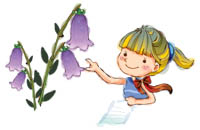 Примерные ответы:Не рвать дикорастущие растения.Не вырубать и не ломать деревья и кустарники.Не сбивать ногами, не трогать несъедобные грибы, они нужны диким животным.Не шуметь в лесу и не тревожить его обитателей.Не разжигать в лесу костры.Не оставлять в лесу бытовой мусор.Не трогать гнезда птиц и птичьи яйца.Не уносить из леса диких животных.Конкурс 5. "Загадки-пантомимы"Необходимо задумать и через одну минуту изобразить животное. Команды-соперницы должны его угадать. Победит тот, кто наиболее похоже покажет животное и угадает животное, изображаемое соперниками.Конкурс 6 . "Анаграммы"Участники команд получают конверты с текстом. Через две минуты они должны передать членам жюри листы с ответами.Я – время года, знают все меня. 
Катаются с горы и бабу дружно лепят. 
Но слоги переставь во мне – 
А нами кожу и глаза, и уши лечат. 
(Ответ: зима – мази.)Я – дерево, расту в тайге, 
И в смешанном лесу меня найдешь почти повсюду. 
Но слоги переставь во мне – 
И воду подавать я буду. 
(Ответ: сосна – насос.)И в озере, и на берегу 
От ветра я шумлю и уток прячу. 
Но слоги переставь во мне – 
И запищу, и попрошу я каши. 
(Ответ: камыш – мышка.)Легко дыша в моей тени, 
Меня ты летом часто хвалишь. 
Но буквы переставь мои – 
И целый лес ты мною валишь. 
(Ответ: липа – пила.)Читайте слева вы меня, 
И псом огромным буду я. 
Но времени я буду счет, 
Когда прочтете вы наоборот. 
(Ответ: дог – год.)(Пока жюри оценивает предыдущие конкурсы, проводятся конкурсы для болельщиков.)Загадки для болельщиковИгра "Прилетели птицы"Ведущий называет птиц, и если ошибается, болельщики должны хлопать в ладоши:Прилетели птицы: голуби, синицы, мухи и стрижи…Прилетели птицы: голуби, синицы, аисты, вороны, галки, макароны…Прилетели птицы: голуби, куницы…Прилетели птицы: голуби, синицы, страусы, стрижи…Прилетели птицы: голуби, синицы, чибисы, чижи, галки и стрижи, комары, кукушки…Прилетели птицы: голуби, синицы, галки и стрижи, чибисы, чижи, аисты, кукушки, даже совы – сплюшки, лебеди, скворцы… Все вы молодцы!(Жюри объявляет итоги игры, вручает грамоты и призы победителям.)Ведущий: Природа – общий дом растений, животных и человека. Человек не может жить без чистого, насыщенного кислородом воздуха, чистой воды, пения птиц, шелеста листьев, звона капели. Все это дает нам природа. Давайте же бережно относиться к ней и жить так, чтобы наша прекрасная планета Земля процветала, чтобы журчали ручьи, цвели сады, жужжали пчелы, пели птицы! Берегите природу!На припеке  у пеньков 
Много тонких стебельков. 
Каждый тонкий стебелек 
Держит малый огонек. 
Разгибаем стебельки, 
Собираем огоньки. 
(Ответ: земляника.)Сидит – зеленеет, 
Летит – желтеет, 
Падает – чернеет. 
(Ответ: лист.)Я – вода, да по воде же и плаваю. 
(Ответ: лед.)Всю ночь по крыше 
Бьет, постукивает, 
Бормочет и поет, 
И убаюкивает. 
(Ответ: дождь.)Летит птица орел, 
Несет вклюве огонь, 
Огневые стрелы пускает, 
Никто ее не поймает. 
(Ответ: молния.)Похож ясвиду на горох, 
Где я пройду – переполох. 
(Ответ: град.)Непоседа пестрая, 
Птица длиннохвостая, 
Птица говорливая, 
Самая болтливая. 
(Ответ: сорока.)В поход идут и дом берут, 
В котором дома не живут. 
(Ответ: палатка.)Нашумела, нагремела, 
Все промыла и ушла. 
И сады и огороды 
Всей округе полила. 
(Ответ: гроза.)Не дровосек, не плотник, 
А первый в лесу работник. 
(Ответ: дятел.)